Fakultät für Geisteswissenschaften Institut für Kunst und Kunstwissenschaft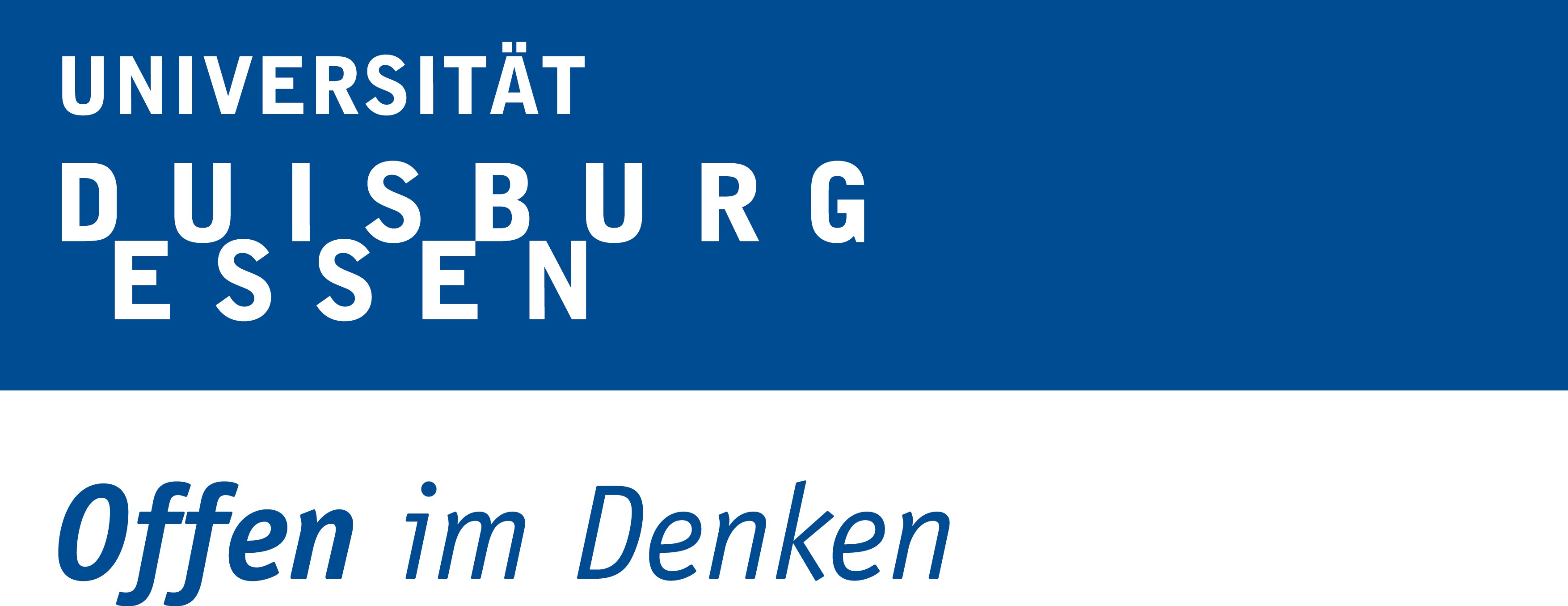 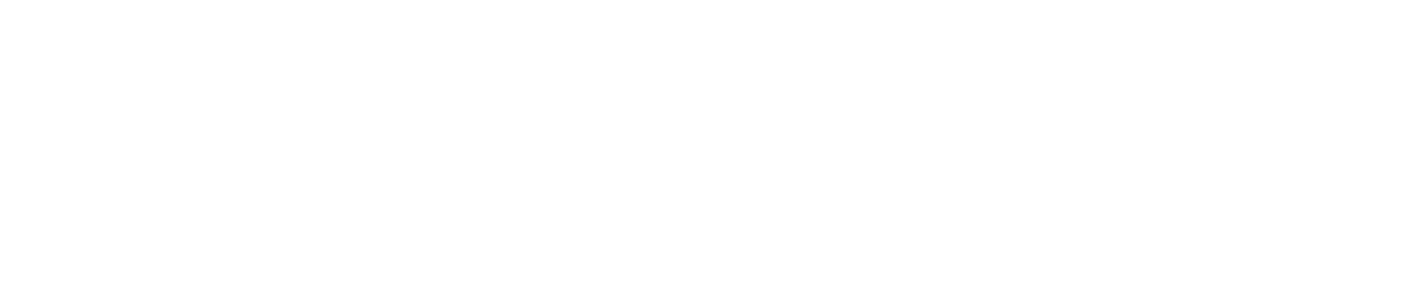 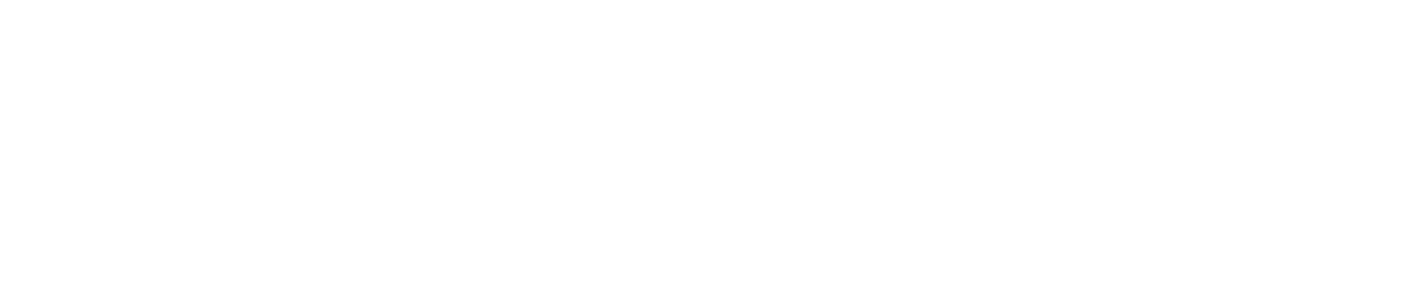 Beim Prüfer/bei Prüferin einzureichen bis: WS 23.01. / SoSe 30.06.Modulabschlussprüfungen*O ZKU71048 – Hausarbeit Vertiefung Kunstwissenschaft (Modul H)O ZKU71048 – mündliche Prüfung Vertiefung Kunstwissenschaft (Modul H)O ZKU71043 – Hausarbeit Ästhetisches Verhalten von Kindern und Jugendlichen (Modul I)O ZKU71043 – mündliche Prüfung Ästhetisches Verhalten von Kindern und Jugendlichen (Modul I)* Prüfungsform wird zu Beginn des Semesters vom Prüfer/von der Prüferin festgelegt! Onlineanmeldung per LSF trotzdem verpflichtend!---------------------------------------------------------	---------------------------------Datum, Unterschrift und Stempel der/des Prüfenden	Datum, Unterschrift des PrüflingsThema der Hausarbeit/ Projektarbeit/Prüfung:Name des Studierenden:Matrikel-Nr.Name der/des Prüfenden:Note:Thema vergeben am:Abgabetermin/ Prüfungstermin